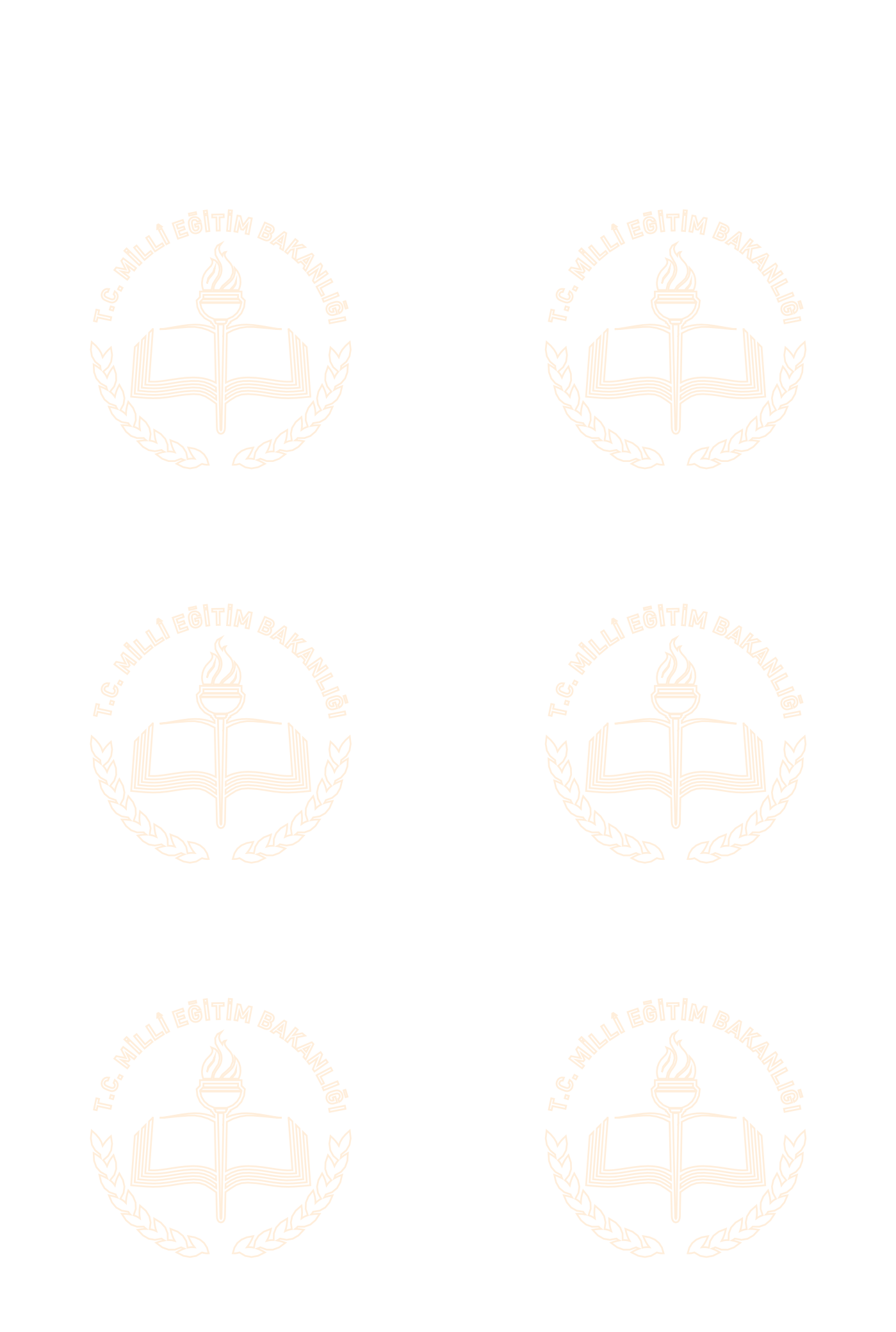 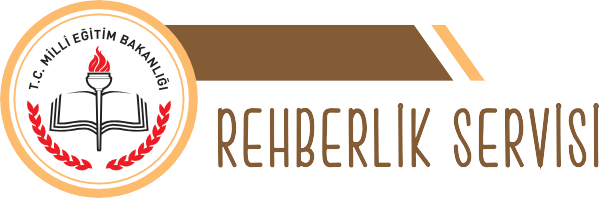 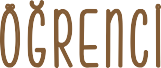 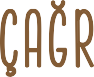 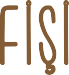 ÖZEL EĞİTİM VE REHBERLİK HİZMETLERİ GENEL MÜDÜRLÜĞÜREHBERLİK SERVİSİNE ÖĞRENCİ YÖNLE NDİRME FORMU                                     YÖNERGESİKULLANIM AMACI: Sınıf/şube rehber öğretmenleri tarafından okul rehberlik öğretmeninin uzmanlığına ihtiyaç duyulduğunda rehberlik servisine öğrencileri yönlendirmek amacıyla kullanılır. KİMLER KULLANIR? Sınıf rehber öğretmenleri veya branş öğretmenleri tarafından doldurulur. DİKKAT EDİLECEK HUSUSLAR Öğrenci rehberlik servisine yönlendirilmeden önce sınıf şube rehber öğretmeninin mesleki formasyonu dahilindeki çalışmaları yapmış olması gerekmektedir. Sınıf şube rehber öğretmeninin öğrencinin destek almasını istediği konu ile ilgili yaptığı çalışmaları ayrıntılı olarak anlatması, rehberlik servisi tarafından verilecek hizmetin niteliğini arttıracaktır. Form eksiksiz olarak doldurulur. Formdan edinilen bilgiler doğrultusunda rehberlik öğretmeni öğrenciyle görüşür. Yönlendirme nedenine bağlı olarak öğrenciyle öncelikle bireysel görüşme yapılır. Öğrenciyle ilk kez görüşülecekse Öğrenci Ön Görüşme Formu doldurulur. Ön Görüşme Formu, yönlendirme nedeni ve bireysel görüşmeden edinilen bilgilere göre öğretmen ve/veya aileyle de görüşülerek öğrencinin bütünsel olarak değerlendirilmesi sağlanır. Öğrenci okulda açılması planlanan girişkenlik, çatışma çözme, yaşam becerileri, öfke yönetimi gibi psikoeğitsel gruplara dahil edilir. Bu form öğrenci dosyasında saklanır. ………………………………OKULU/LİSESİ REHBERLİK SERVİSİ ÖĞRENCİ ÇAĞRI FİŞİ………………………………OKULU/LİSESİ REHBERLİK SERVİSİ ÖĞRENCİ ÇAĞRI FİŞİ………………………………OKULU/LİSESİ REHBERLİK SERVİSİ ÖĞRENCİ ÇAĞRI FİŞİ………………………………OKULU/LİSESİ REHBERLİK SERVİSİ ÖĞRENCİ ÇAĞRI FİŞİTarih: ..…/..…/20….Tarih: ..…/..…/20….Adı Soyadı:Sınıfı- No:Adı Soyadı:Sınıfı- No:Geliş Saati:Gidiş Saati:Geliş Saati:Gidiş Saati:Rehberlik Öğretmeni Adı Soyadı:İmza:Ders Öğretmeni Adı Soyadı:İmza:Rehberlik Öğretmeni Adı Soyadı:İmza:Ders Öğretmeni Adı Soyadı:İmza:* Öğrenci, okul rehberlik öğretmenine gidebilmek için bu fişi ders öğretmenine imzalatarak teslim etmek zorundadır.* Öğrenci, okul rehberlik öğretmenine gidebilmek için bu fişi ders öğretmenine imzalatarak teslim etmek zorundadır.* Öğrenci, okul rehberlik öğretmenine gidebilmek için bu fişi ders öğretmenine imzalatarak teslim etmek zorundadır.* Öğrenci, okul rehberlik öğretmenine gidebilmek için bu fişi ders öğretmenine imzalatarak teslim etmek zorundadır.………………………………OKULU/LİSESİ REHBERLİK SERVİSİ ÖĞRENCİ ÇAĞRI FİŞİ………………………………OKULU/LİSESİ REHBERLİK SERVİSİ ÖĞRENCİ ÇAĞRI FİŞİ………………………………OKULU/LİSESİ REHBERLİK SERVİSİ ÖĞRENCİ ÇAĞRI FİŞİ………………………………OKULU/LİSESİ REHBERLİK SERVİSİ ÖĞRENCİ ÇAĞRI FİŞİTarih: ..…/..…/20….Tarih: ..…/..…/20….Adı Soyadı:Sınıfı- No:Adı Soyadı:Sınıfı- No:Geliş Saati:Gidiş Saati:Geliş Saati:Gidiş Saati:Rehberlik Öğretmeni Adı Soyadı:İmza:Ders Öğretmeni Adı Soyadı:İmza:Rehberlik Öğretmeni Adı Soyadı:İmza:Ders Öğretmeni Adı Soyadı:İmza:* Öğrenci, okul rehberlik öğretmenine gidebilmek için bu fişi ders öğretmenine imzalatarak teslim etmek zorundadır.* Öğrenci, okul rehberlik öğretmenine gidebilmek için bu fişi ders öğretmenine imzalatarak teslim etmek zorundadır.* Öğrenci, okul rehberlik öğretmenine gidebilmek için bu fişi ders öğretmenine imzalatarak teslim etmek zorundadır.* Öğrenci, okul rehberlik öğretmenine gidebilmek için bu fişi ders öğretmenine imzalatarak teslim etmek zorundadır.………………………………OKULU/LİSESİ REHBERLİK SERVİSİ ÖĞRENCİ ÇAĞRI FİŞİ………………………………OKULU/LİSESİ REHBERLİK SERVİSİ ÖĞRENCİ ÇAĞRI FİŞİ………………………………OKULU/LİSESİ REHBERLİK SERVİSİ ÖĞRENCİ ÇAĞRI FİŞİ………………………………OKULU/LİSESİ REHBERLİK SERVİSİ ÖĞRENCİ ÇAĞRI FİŞİTarih: ..…/..…/20….Tarih: ..…/..…/20….Adı Soyadı:Sınıfı- No:Adı Soyadı:Sınıfı- No:Geliş Saati:Gidiş Saati:Geliş Saati:Gidiş Saati:Rehberlik Öğretmeni Adı Soyadı:İmza:Ders Öğretmeni Adı Soyadı:İmza:Rehberlik Öğretmeni Adı Soyadı:İmza:Ders Öğretmeni Adı Soyadı:İmza:* Öğrenci, okul rehberlik öğretmenine gidebilmek için bu fişi ders öğretmenine imzalatarak teslim etmek zorundadır.* Öğrenci, okul rehberlik öğretmenine gidebilmek için bu fişi ders öğretmenine imzalatarak teslim etmek zorundadır.* Öğrenci, okul rehberlik öğretmenine gidebilmek için bu fişi ders öğretmenine imzalatarak teslim etmek zorundadır.* Öğrenci, okul rehberlik öğretmenine gidebilmek için bu fişi ders öğretmenine imzalatarak teslim etmek zorundadır.